การอบรมปฏิบัติการการจัดการเรียนรู้โครงการวิทยาศาสตร์สำหรับเด็กปฐมวัยตามแนวทางโครงการบ้านนักวิทยาศาสตร์น้อยประเทศไทยวันที่อาทิตย์  ที่ 18  เดือน  มีนาคม  พ.ศ. 2561ณ  ห้องจามจุรี  บ้านปูรีสอร์ท  จังหวัดตราด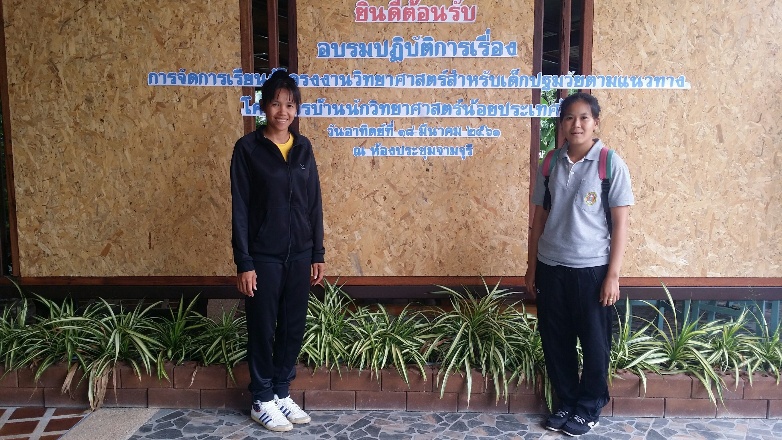 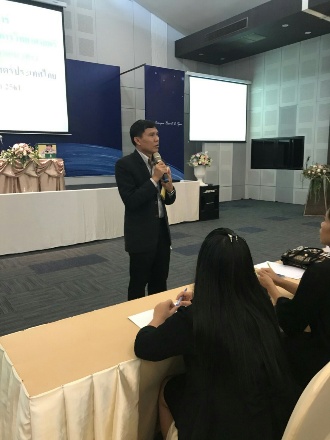 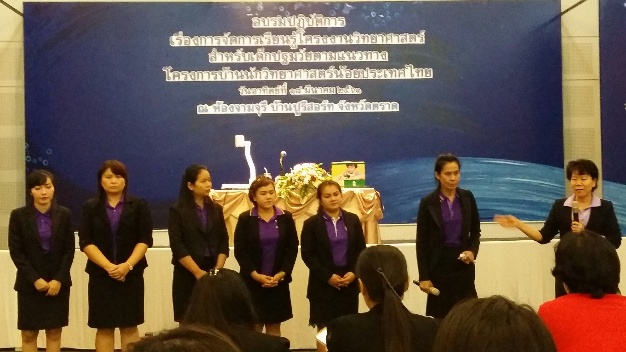 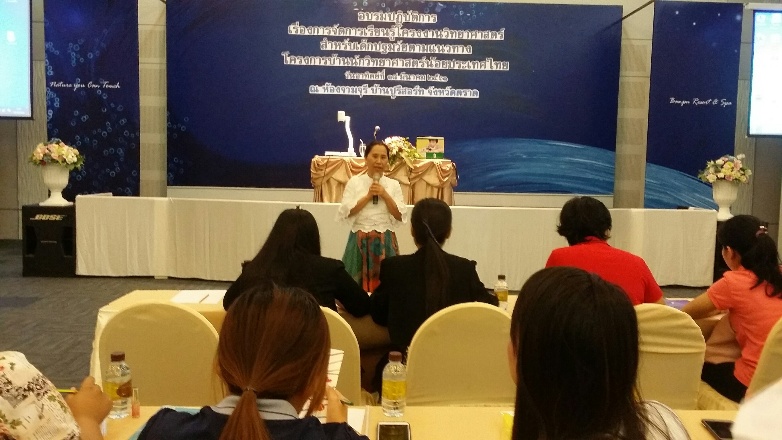 .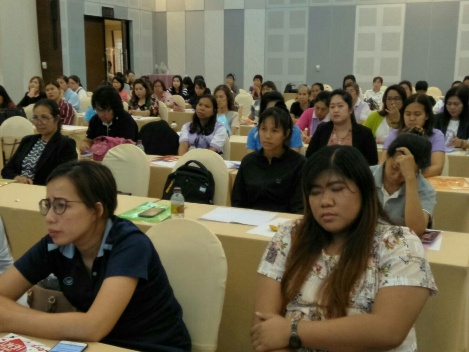 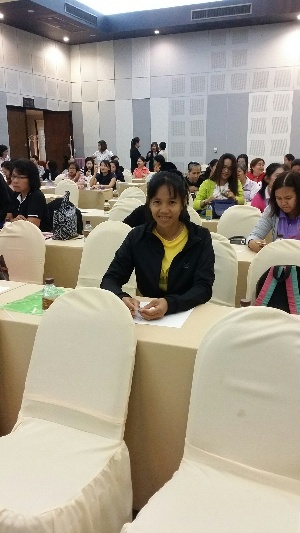 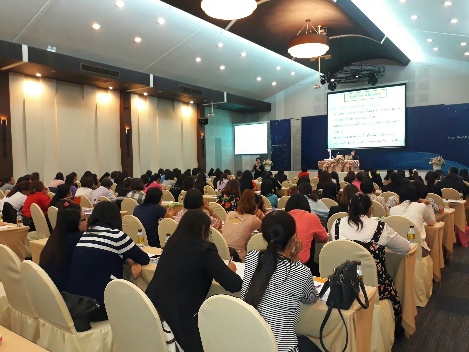 